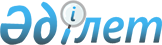 О разъяснении решения Экономического Суда СНГ от 24 июня 2003 года № 01-1/2-03Определение Экономического Суда Содружества Независимых Государств от 12 октября 2015 года № 01-1/4-15(01-1/2-03)

      Экономический Суд Содружества Независимых Государств в составе:

      председательствующего - Председателя Экономического Суда СНГ Каменковой Я.Э.,

      судьи Экономического Суда СНГ Нагорной Э.Н.,

      представителя Исполнительного комитета СНГ Юркевича П.С.,

      при секретаре судебного заседания Равич А.В.,

      рассмотрев в открытом. судебном заседании ходатайство Исполнительного комитета Содружества Независимых Государств о разъяснении решения Экономического Суда СНГ от 24 июня 2003 года № 01-1/2-03,УСТАНОВИЛ:      Исполнительный комитет Содружества Независимых Государств обратился в Экономический Суд СНГ с ходатайством об официальном разъяснении решения Экономического Суда СНГ от 24 июня 2003 года № 01-1/2-03 (далее - решение, решение от 24 июня 2003 года) в части порядка бесплатного проезда родителей и жен погибших военнослужащих предусмотренными Соглашением о взаимном признании прав на льготный проезд для инвалидов и участников Великой Отечественной войны, а также лиц, приравненных к ним, от 12 марта 1993 года видами транспорта один раз в два года.

      Основанием для обращения послужило неоднозначное понимание некоторыми транспортными предприятиями порядка изъятия талонов для предоставления бесплатного проезда один раз в два года для родителей и жен погибших военнослужащих.

      Заявитель просит разъяснить, за какие периоды (годы) и в каком количестве должны изыматься талоны для предоставления бесплатного проезда один раз в два года родителям и женам погибших военнослужащих.

      Решение Экономического Суда СНГ от 24 июня 2003 года № 01-1/2-03 вынесено о толковании применения статей 2, 3, 4 и 7 Соглашения о взаимном признании прав на льготный проезд для инвалидов и участников Великой Отечественной войны, а также лиц, приравненных к ним, от 12 марта 1993 года (далее - Соглашение). В мотивировочной части данного решения Экономический Суд СНГ констатировал, что «основанием для предоставления бесплатного проезда (выдачи бесплатного билета) один раз в два года являются: удостоверение единого образца, установленного для каждой категории ветеранов Правительством СССР до 1 января 1992 года либо правительством государства - участника Соглашения, и два талона - за год, в котором осуществляется поездка, а также за прошлый либо будущий год; для лиц, сопровождающих в поездке инвалидов I группы, - талоны за 2 указанных года и удостоверение инвалида; для родителей и жен погибших военнослужащих - документы, подтверждающие, что они могут быть отнесены к указанной категории, либо удостоверение о льготах, выдаваемое государством, и 2 талона».

      Согласно статье 4 Соглашения государства-участники предоставили право инвалидам, участникам Великой Отечественной войны и лицам, приравненным к ним, а также лицам, сопровождающим в поездках инвалидов Великой Отечественной войны I группы, родителям и женам погибших военнослужащих по их желанию вместо полагающегося им проезда с 50-процентной скидкой один раз в год (туда и обратно) железнодорожным, водным, воздушным или междугородным автомобильным транспортом совершить бесплатный проезд один раз в два года (туда и обратно) указанными видами транспорта.

      В решении Экономический Суд СНГ указал, что государства - участники Соглашения обязаны признавать на своей территории право инвалидов и участников Великой Отечественной войны, а также лиц, приравненных к ним, на льготный проезд соответствующими видами транспорта как при передвижении внутри государства их места жительства, так и при передвижении из одного государства-участника в другое. Использование инвалидами Великой Отечественной войны, а также лицами, приравненными к ним, сезонных льгот по оплате проезда на указанных в части третьей статьи 2 Соглашения видах транспорта не исключает предоставления им льгот по проезду, предусмотренных частями первой и второй статьи 2 Соглашения.

      В соответствии со статьей 7 Соглашения реализация прав на льготный (бесплатный) проезд осуществляется на основании удостоверения и листа талонов на льготный проезд, выданных соответствующими органами бывшего Союза ССР или государствами - участниками Соглашения по форме, действующей на 1 января 1992 года, по месту постоянного жительства лица, имеющего право на льготный проезд.

      Экономический Суд СНГ отмечает, что статья 7 Соглашения закрепляет только перечень документов, служащих основанием для приобретения льготного проездного билета на бесплатный проезд. Нормы Соглашения не содержат положений о порядке оформления проезда лиц, имеющих льготы, и механизма изъятия талонов на льготный (бесплатный) проезд по годам.

      На момент рассмотрения дела такой порядок был установлен ведомственными нормативными актами государств - участников Соглашения и международными договорами, что следует из имеющихся в материалах дела ответов государств - участников Соглашения.

      Так, в соответствии с приложением № 2 к приказу Армянских авиалиний от 19 ноября 1997 года № 517 участникам Великой Отечественной войны и лицам, приравненным к ним, предоставлялось право на приобретение авиабилета со 100-процентной скидкой в случае поездки один раз в два года в двустороннем направлении на основании соответствующего удостоверения и талонов воздушного транспорта «туда» и «обратно» за два года (за текущий и предыдущий или текущий и последующий) из листа талонов.

      Правилами продажи пассажирских перевозок на бланках НАК «Белавиа» на территории Республики Беларусь, являющимися приложением к приказу Национальной авиакомпании «Белавиа» от 26 мая 2000 года № 73, было установлено, что в соответствии с межправительственным Соглашением о взаимном признании прав на льготный проезд для инвалидов и участников Великой Отечественной войны, а также лиц, приравненных к ним, от 12 марта 1993 года предоставляются льготы и скидки от всех тарифов в размере 100 процентов один раз в два года участникам Великой Отечественной войны, инвалидам Великой Отечественной войны и лицам, к ним приравненным, на основании предъявления двух талонов за текущий и предыдущий или текущий и последующие годы из листа талонов.

      На основании письма Федеральной авиационной службы России от 14 ноября 1997 года № 15.3.2-253 инвалидам и участникам Великой Отечественной войны, а также приравненным к ним лицам при следовании в государства, подписавшие Соглашение, и по их территории предоставлялось право проезда один раз в год с 50-процентной скидкой или один раз в два года бесплатно путем объединения талонов за два года.

      В соответствии с Межгосударственным пассажирским тарифом (МГПТ), являющимся приложением к Соглашению о межгосударственном пассажирском тарифе от 19 мая 1995 года, инвалидам и участникам Великой Отечественной войны, а также лицам, приравненным к ним, вместо полагающегося им проезда с 50-процентной скидкой один раз в год (туда и обратно) предоставлялся бесплатный проезд один раз в два года (туда и обратно) по талонам двух лет (текущего и предыдущего или текущего и будущего).

      Таким образом, вывод Экономического Суда СНГ, содержащийся в мотивировочной части решения, согласно которому основанием для предоставления бесплатного проезда (выдачи бесплатного билета) один раз в два года являются удостоверение единого образца, установленного для каждой категории ветеранов Правительством СССР до 1 января 1992 года либо правительством государства - участника Соглашения, и два талона — за год, в котором осуществляется поездка, а также за прошлый либо будущий год, основывался на действовавшем национальном законодательстве государств- участников, положениях Межгосударственного пассажирского тарифа и согласовывался с нормами статьи 4 Соглашения.

      При этом Экономический Суд СНГ исходил из того, что листы талонов для льготного проезда граждан, имеющих право на их получение, на всех видах транспорта (кроме такси) в пределах стран Содружества изготавливались по единому образцу для каждой категории граждан с разбивкой по годам. Каждый год содержит талон «туда» и талон «обратно» на каждый вид транспорта. Один талон из листа талонов предназначен для одной поездки в одном направлении при реализации права на 50-процентную скидку один раз в год (туда и обратно). При приобретении льготных билетов на бесплатный проезд один раз в два года в одном направлении изымались два талона - один талон за год, в котором осуществляется поездка, и один талон за прошлый либо будущий год. При приобретении льготных билетов на бесплатный проезд один раз в два года в обоих направлениях (туда и обратно) изъятию подлежали четыре талона - два талона за год, в котором осуществляется поездка, и два талона за прошлый либо будущий год. Такой порядок распространялся на все категории лиц, указанных в статье 4 Соглашения.

      Экономический Суд СНГ обращает внимание, что в настоящее время периоды, за которые изымаются талоны, могут отличаться от ранее действовавшего на дату вынесения решения порядка.

      Например, в Межгосударственный пассажирский тариф внесены изменения, и лицам, указанным в Соглашении, по их желанию, вместо полагающегося им проезда с 50-процентной скидкой один раз в год (туда и обратно) предоставляется бесплатный проезд один раз в два года (туда и обратно) по талонам двух лет (текущего и прошлого). Правилами перевозки пассажиров, багажа и грузобагажа железнодорожным транспортом общего пользования, утвержденными постановлением Совета Министров Республики Беларусь от 17 июля 2015 года № 609, предусмотрено, что лицам, имеющим право на льготный проезд, в соответствии с Соглашением вместо полагающегося им проезда с 50-процентной скидкой один раз в год туда и обратно предоставляется бесплатный проезд один раз в два года туда и обратно по талонам двух лет (текущего и предыдущего).

      Экономический Суд СНГ отмечает, что такие изменения не влияют на реализацию права упомянутых категорий граждан на бесплатный проезд один раз в два года. Предоставляемая статьей 4 Соглашения льгота на бесплатный проезд один раз в два года распространяется на все виды транспорта (железнодорожный, водный, воздушный и междугородный автомобильный).

      Положения толкуемых в решении норм Соглашения не предусматривают соответствующую детализацию порядка применительно к поставленным в ходатайстве вопросам (за какие периоды (годы) и в каком количестве должны изыматься талоны для предоставления бесплатного проезда один раз в два года родителям и женам погибших военнослужащих). Механизм изъятия талонов был предметом регулирования в рамках национального законодательства государств-участников и заключаемых ими международных договоров.

      В целях реализации права граждан на бесплатный проезд один раз в два года государствами-участниками и органами Содружества принимаются меры. по исполнению положений статьи 4 Соглашения. Так, на очередном заседании Экономического совета СНГ рассмотрен вопрос об изготовлении листов талонов на 2011 - 2015 годы на льготный проезд по территориям государств — участников СНГ на всех видах транспорта (15 апреля 2011 года, г.Ялта) по форме, действовавшей на 1 января 1992 года.

      Экономический Суд СНГ констатирует, что действующий порядок изъятия талонов позволяет соответствующим компетентным транспортным организациям обеспечивать надлежащий контроль за их использованием при реализации соответствующими категориями граждан (в том числе родителями и женами погибших военнослужащих) предоставленного им права на бесплатный проезд один раз в два года. Изъятию подлежат по одному талону за каждый год в направлении «туда» и по одному талону за каждый год в направлении «обратно».      На основании изложенного и руководствуясь пунктом 156 Регламента Экономического Суда Содружества Независимых Государств, Экономический Суд Содружества Независимых ГосударствОПРЕДЕЛИЛ:      Основываясь на решении Экономического Суда СНГ от 24 июня 2003 года № 01-1/2-03, дать следующее разъяснение.

      1. В соответствии со статьей 4 Соглашения о взаимном признании прав на льготный проезд для инвалидов и участников Великой Отечественной войны, а также лиц, приравненных к ним, от 12 марта 1993 года родителям и женам военнослужащих, погибших вследствие ранения, контузии или увечья, полученных при защите бывшего Союза ССР или при исполнении обязанностей военной службы, либо вследствие заболевания, связанного с пребыванием на фронте, предоставляется бесплатный проезд одни раз в два года в обоих направлениях (туда и обратно) по талонам двух лет. При этом изъятию подлежат по одному талону за каждый год в направлении «туда» и по одному талону за каждый год в направлении «обратно».



      2. Периоды времени, за которые изымаются талоны (текущий и предыдущий или текущий и будущий), устанавливаются национальным законодательством и международными договорами государств-участников, что не противоречит статье 4 Соглашения о взаимном признании прав на льготный проезд для инвалидов и участников Великой Отечественной войны, а также лиц, приравненных к ним, от 12 марта 1993 года.



      3. Настоящее определение является неотъемлемой частью решения Экономического Суда СНГ от 24 июня 2003 года № 01-1/2-03.



      4. Направить копию определения в Исполнительный комитет Содружества Независимых Государств, государствам — участникам Содружества Независимых Государств.



      5.Определение подлежит обязательному опубликованию в изданиях Содружества и средствах массовой информации государств — участников Соглашения о статусе Экономического Суда Содружества Независимых Государств от 6 июля 1992 года.       Председатель                               Л.Э. Каменкова
					© 2012. РГП на ПХВ «Институт законодательства и правовой информации Республики Казахстан» Министерства юстиции Республики Казахстан
				